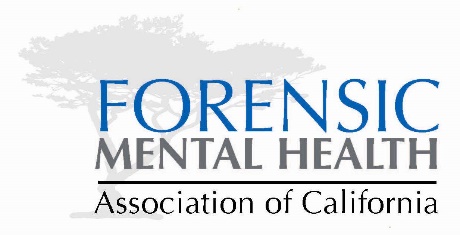 4010 Foothills Blvd, #103-196   Roseville, CA 95747Voice (916) 540–7460  Fax (916) 560-5989fmhac@fmhac.net  www.fmhac.org2024 CALL FOR PAPERS FMHAC invites you to participate in our 2023 Conference with a presentation or posterAbout the ConferenceThe 49th Annual Conference of the Forensic Mental Health Association of California will be held from March 27-March 29, 2024, at the Marriott Marquis in San Diego, CA.  The conference will consist of high-quality presentations relating to forensic mental health and relevant to medical and mental health clinicians, law enforcement, the courts, parole and probation officers and other professionals working with the forensic mentally ill population. DeadlinePresentations: September 7, 2023What We Look for in ProposalsWe are seeking proposals that address adult and juvenile mental health, legal, clinical, sex offender, and psychiatric issues as they relate to changes in forensic mental health, evidenced-based practices, innovative programs with statistical support, and other relevant topics in the field.  Presentations addressing current issues, research, treatment and assessment in forensic mental health are also welcome. Presenters are encouraged to specify how lecture, demonstration, and skills practice will be included in the presentation.Presentation RequirementsTime allotted per workshop is 90 minutes.  Two-part (180 minute) presentations will be considered.Presenters are expected to provide their own handouts to attendees.  Handouts will be posted on the website prior to the event and distributed prior to the conference via email.  If handouts include any copyrighted materials, they can only be provided to attendees by presenters. One complimentary conference attendance per presentation will be allotted for the main speaker, unless otherwise specified.Expenses are not reimbursed.  TO COMPLETE YOUR PROPOSAL, SUBMIT ALL OF THE FOLLOWING ITEMS Application and CME Disclosure Form for each presenter CV/resume for each presenter References from previous presentations or description of presentation style (not needed for posters)  200-500 word abstract PowerPoint Presentation (rough drafts will be accepted)Forensic Mental Health Association of CaliforniaCall For Papers ApplicationComplete this form fully and return via email.  This information will be used for publications (advertising and the event program) and for CEU applications.  Please type and submit this form as a Word Document to morgan@fmhac.net.  The primary presenter will be notified by an FMHAC representative by October 31st, 2023 regarding acceptance.TITLE:      FORMAT	 Workshop Lecture Panel (limited to 3 presenters per 90 minutes)Please indicate if this is a single session or multi session presentation: Single 90-minute presentation Two-part presentation (Part A and Part B for a total of 180 minutes)AUDIO/VISUAL Please indicate your audio/visual needs:  Will you be using a Mac for your power point?       Will you need sound for your power point?       Every room will have a podium, projector, screen and slide advancer.  Do you have any additional audio/visual requirements?       PRESENTER INFORMATION List in order preferred for conference program listing.  If the presentation is accepted, approval from FMHAC is required to add/remove presenters.Primary PresenterName, Credential:      Position and Institution:      Mailing Address:      Phone Number:      E-mail:      Co-Presenter(s)List for all co-presentersName, Credential:      Position and Institution:      Mailing Address:      Phone Number:      E-mail:      Name, Credential:      Position and Institution:      Mailing Address:      Phone Number:      E-mail:      Who is the main contact for this presentation/poster?  This person is responsible for communicating FMHAC correspondence to co-presenters.       If your presentation is accepted, the Primary Presenter will be given complementary attendance to the conference unless otherwise indicated here:      PRESENTER BIOGRAPHY – For publication in onsite conference materialsGive for each presenter, narrative format only.NARRATIVE OF PRESENTATION - For publication in event programMust be an accurate representation of presentation content and detailed enough to pique attendee interest.  SUBJECT MATTER REFERENCES – Required for continuing education applicationsInclude relevant references and/or a statement addressing either established research or peer-reviewed, published support for your topic.COURSE LEVEL (be as accurate as possible, mark all that apply) Introductory (for mental health professionals/students new to this field, or non-mental health professionals with limited experience in this field) Intermediate (for professionals with experience in this field) Advanced (for professionals with extensive experience in this field)TARGET AUDIENCE (mark all that apply) Licensed Psychologists MFT/LCSW/LEP MD/RN/NP/Psych Techs Judges/Lawyers Parole/Probation/Law Enforcement Administrators/Other non-Mental Health Professionals General PublicLEARNING OBJECTIVES Must be specific and measurable and written in behavioral terms such as list, identify, apply, analyze, compile, differentiate, describe, and assess.  Avoid using know, understand, learn, appreciate, become aware of, become familiar with.  Presentations are required to have a minimum of 3 learning objectives.TIMED OUTLINEPlease provide a detailed timed outline of the presentation.NOTIFICATIONS Indicate your understanding and willingness to comply with the following regulations by checking each item.  I assert that the difficulty of my presentation is at a post-licensure level.  The distribution and/or presentation of commercial messages, whether oral or written, for business solicitation purposes is strictly prohibited in presentations.  Endorsement of specific companies and products is not permitted.  I assert that no ethical or legal issues effecting professional license status are pending against any of the speakers of this presentation.DEADLINES:  SEPTEMBER 7, 2023 (presentations)             JANUARY 10, 2024 (posters)JANUARY 10, 2024 (Final PowerPoint & presentation materials must be received)Submit proposals in .doc format via email to morgan@fmhac.netINCOMPLETE PROPOSALS WILL NOT BE REVIEWED.  